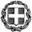 ΕΛΛΗΝΙΚΗ ΔΗΜΟΚΡΑΤΙΑ ΥΠΟΥΡΓΕΙΟ ΠΑΙΔΕΙΑΣ ΚΑΙ ΘΡΗΣΚΕΥΜΑΤΩΝ------------------------------------------ ΠΕΡΙΦΕΡΕΙΑΚΗ Δ/ΝΣΗ Α/ΘΜΙΑΣ & Β/ΘΜΙΑΣ ΕΚΠ/ΣΗΣ ΚΕΝΤΡΙΚΗΣ ΜΑΚΕΔΟΝΙΑΣ                    2o Κ.Ε.Σ.Υ. Β΄ ΘΕΣΣΑΛΟΝΙΚΗΣ     (Κέντρο Εκπαιδευτικής & Συμβουλευτικής Υποστήριξης)Ταχ.Δ/νση	: Κολοκοτρώνη22Τ.Κ.,Πόλη	: 56430, Σταυρούπολη, Θεσσαλονίκη Πληροφορίες: Στ. Κουτσουμπός/Δ. Παναγιωτίδου Tηλέφωνο	:2310-250590Ιστοσελίδα	:http://2kesy-v.thess.sch.gremail:	:mail@2kesy-v.thess.sch.gr2o Κ.Ε.Σ.Υ. B’  Θεσσαλονίκης                                                      Αριθμ.Πρωτ.:Ημερομηνία:Αίτημα για Ομαδική Συμβουλευτική στον Επαγγελματικό Προσανατολισμό σε μαθητές/μαθήτριες Γ΄ ΓυμνασίουΠαρακαλούμε συμπληρώστε τα παρακάτω στοιχεία:1) Τη Σχολική σας μονάδα: …………………………………………………………………………………...Τον αριθμό μαθητών που θα συμμετέχουν στις συνεδρία/ες:……………………….....Τον αριθμό Πράξης του Συλλόγου Διδασκόντων:……………………………………………..Το E- mail του Εκπαιδευτικού που θα συμμετέχει στη συνεδρία:……………………………………….Τηλέφωνα επικοινωνίας σχολικής μονάδος:……………………………,………………..…....Το E- mail επικοινωνίας σχολικής μονάδος:………………………………………………………ΑAITΗΜΑ: Επιθυμούμε ομαδική συμβουλευτική υποστήριξη των μαθητών/ τριών   Τάξης Γ΄ Γυμνασίου της σχολικής μας μονάδος στον επαγγελματικό προσανατολισμό.Ονοματεπώνυμο, κ. Διευθυντή/τριας:…………………………………………........Υπογραφή:………………………………………………….